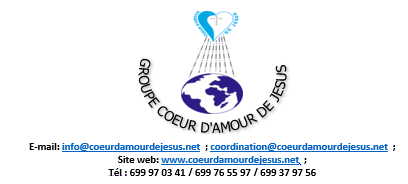 ORGANISATION INTERNATIONALE ANNEE SPIRITUELLE 2021-2022COORDINATION GÉNÉRALEAUMONORIEAumônier diocésain Yaoundé : Abbé Nicolas ESSOMBA MEBENGA			 Douala : Abbé François DJOBGESTION DES ACTIVITESCONSEILSMembre du conseil national COMMUNICATION ET GESTION DU SITE WEBSERVICESHomme cœur d’amourFemme cœur d’amourJeune cœur d’amour Service louange SERVITEURS BERGERS DES PAROISSESZONE PASTORALE DE DOUALA (Germaine ONGUENE)FRATERNITE GENERALEFait à Yaoundé le 21 Novembre 2021Coordonnateur GénéralPaul TCHOMBA Coordonnateur GénéralCoordonnateur n°2Serviteur Paul TCHOMBACalvin KAZIEModérateur Serviteur Arsène MFAOServiteur Stève TCHOMBAEdith TCHIMEUPère spirituelAbbé Joseph MBAZOUASecrétaire  GénéralServiteur Gervais TOUMEGNEServiteur Sylvie TADA’ATrésorier GénéralServiteur Rita MWADAKOUKOUCommissaire au compteServiteur Armand TADA’AIntendant Serviteur Sidonie TCHOMBAPorte-parole du coordonnateur GénéralServiteur Romuald EDOUMAOrganisation du pèlerinage :serviteur Elie TAMEKOUOrganisation des journées d’Evangélisation :serviteur Gervais TOUMEGNEOrganisation des prières et veillées pour le groupe :serviteur : RITA WADAKOUKOUOrganisation de la formation des serviteurs :serviteur Edith TCHIMEUOrganisation de l’animation  et chargé du sketch :serviteur Gérome ABENAOrganisation de la restauration pendant nos retraitesServiteur Sidonie TCHOMBAServiteur Sylvie TADA’AServiteur Paul TCHOMBAServiteur Calvin KAZIEServiteurSidonie TCHOMBAServiteurArsène MFAOServiteurEdith TCHIMEUServiteurRomuald EDOUMOServiteurSylvie TADA’AServiteurGervais TOUMEGNEServiteurRita MWADAKOUKOUServiteurArmand TADA’AMembre du conseil InternationalMembre du conseil InternationalServiteurVerlain TCHOMBAServiteurStève TCHOMBAServiteurMoréas GHINGAYEServiteurAnge TCHOMBAServiteurFabiola TCHOMBAServiteur RendolphNANAServiteur Gervais TOUMEGNEPrésident national serviteur Paul TCHOMBAPrésident ZoneYaoundé serviteurRomuald EDOUMOPrésident adjoint serviteurElie TAMEKOUPrésidente nationale serviteurSidonie TCHOMBAPrésidente nationale adjoint serviteurPauline BETCHOMPrésidente zone Yaoundé serviteurSylvie TADA’APrésidente adjoint serviteurBertille TAMEKOUPrésidente zone de Kribi serviteurGermaine ONGUENEPrésident national serviteur Stéphane DJIWAPrésident adjoint n° 1 serviteurCyrielle NKENPrésident national n°2 serviteurArthur Wilfried DZEUKANGResponsable national serviteurGuylène ANABOCumulativement adjoint directeur techniqueNoé MANENGAResponsable adjoint n°Germaine ONGUENEParoisse St Achille Kiwanuka de Medong Serviteur bergerServiteur berger adjointberger Rita MWADAKOUKOURandolph NANAParoisse St Blaise de Mvog-ebanda Yaoundé serviteur bergerServiteur berger adjointArmand TADA’ASylvie TADA’AParoisse St Pierre et Paul Ghangas Douala serviteur (animateur)Arthur Wilfried DZOUKANGParoisse Ste Thérèse de Nkolguier (Damas)Serviteur Gervais TOUMEGNEParoisse St Jude JAFAN MABE Kribi serviteur berger Germaine ONGUENEParoisse UnserebiebeFrau de Fuith Allemagne Serviteur Serviteur berger adjointAlexandra NDONGMEZA     Ange TCHOMBAParoisse Toussaint de Mvan Yaoundé Serviteur   animateur Christian TCHOMBAParoisse Saint matyrs de Louganda de Dombé (Kribi)Germaine ONGUENEResponsable serviteur Gervais TOUMEGNEResponsable adjoint N°1 Randolph NANAResponsable adjoint N°2 Germaine ONGUENE